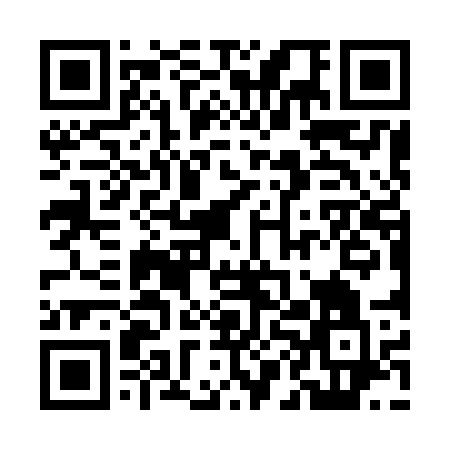 Ramadan times for An Dubh Sgeir, UKMon 11 Mar 2024 - Wed 10 Apr 2024High Latitude Method: Angle Based RulePrayer Calculation Method: Islamic Society of North AmericaAsar Calculation Method: HanafiPrayer times provided by https://www.salahtimes.comDateDayFajrSuhurSunriseDhuhrAsrIftarMaghribIsha11Mon5:055:056:5112:354:186:216:218:0712Tue5:025:026:4812:354:206:236:238:0913Wed5:005:006:4612:354:216:256:258:1214Thu4:574:576:4312:354:236:286:288:1415Fri4:544:546:4012:344:256:306:308:1716Sat4:514:516:3712:344:276:326:328:1917Sun4:484:486:3512:344:286:346:348:2118Mon4:454:456:3212:344:306:366:368:2419Tue4:424:426:2912:334:326:386:388:2620Wed4:394:396:2612:334:346:416:418:2921Thu4:354:356:2412:334:356:436:438:3122Fri4:324:326:2112:324:376:456:458:3423Sat4:294:296:1812:324:396:476:478:3624Sun4:264:266:1512:324:406:496:498:3925Mon4:234:236:1312:314:426:516:518:4226Tue4:194:196:1012:314:446:536:538:4427Wed4:164:166:0712:314:456:566:568:4728Thu4:134:136:0412:314:476:586:588:5029Fri4:104:106:0212:304:497:007:008:5230Sat4:064:065:5912:304:507:027:028:5531Sun5:035:036:561:305:528:048:049:581Mon5:005:006:531:295:548:068:0610:012Tue4:564:566:511:295:558:098:0910:043Wed4:534:536:481:295:578:118:1110:074Thu4:494:496:451:285:588:138:1310:095Fri4:464:466:431:286:008:158:1510:126Sat4:424:426:401:286:018:178:1710:157Sun4:394:396:371:286:038:198:1910:188Mon4:354:356:341:276:048:218:2110:229Tue4:314:316:321:276:068:248:2410:2510Wed4:284:286:291:276:078:268:2610:28